Załącznik Nr 2 do SIWZDane dotyczące Wykonawcy

Nazwa:	................................................
		
Siedziba:	................................................	
Imię Nazwisko osoby (osób) upoważnionych do podpisaniaumowy…………………………………………………………………………………Adres poczty elektronicznej: 	................................................
Numer telefonu:		......................................
Numer faksu:		......................................
Numer NIP/Pesel:			................................................FORMULARZ  OFERTOWYPrzystępując do udziału w postępowaniu o udzielenie zamówienia w trybie przetargu nieograniczonego na podstawie art. 39 ustawy Pzp, Nr: ADP.2301.54.2019  na: Dostawę prasy w formie prenumeraty na rok 2020 do jednostek Uniwersytetu Jana Kochanowskiego w Kielcach  zgodnie z wymaganiami określonymi w SIWZ:Oferujemy wykonanie zamówienia w cenie:Część I: dostawa prasy polskiejOferowany koszt dostawy prasy, wyszczególnionej w ofercie wynosi: ……………...zł brutto (w tym VAT)(słownie złotych : ………………………………………………………………..)INFORMUJEMY, że:wybór oferty nie  będzie prowadzić do powstania u Zamawiającego obowiązku podatkowego.wybór oferty będzie prowadzić do powstania u Zamawiającego obowiązku podatkowego**) 
w odniesieniu do następujących towarów/ usług (w zależności od przedmiotu zamówienia): ____________________________________________. Wartość towaru/usług (w zależności od przedmiotu zamówienia) powodujący obowiązek podatkowy u Zamawiającego to ___________ zł netto.      **) Dotyczy Wykonawców, których oferty będą generować obowiązek doliczania wartości podatku VAT do przedstawionej w niej ceny, tj. w przypadku:wewnątrzwspólnotowego nabycia towarów,mechanizmu odwróconego obciążenia, o którym mowa w art. 17 ust. 1 pkt 7 ustawy o podatku od towarów i usług,importu usług lub importu towarów, z którymi wiąże się obowiązek doliczenia przez zamawiającego przy porównywaniu cen ofertowych podatku VAT.Część II: dostawa prasy zagranicznejOferowany koszt dostawy prasy, wyszczególnionej w ofercie wynosi: …………..zł brutto (w tym VAT)(słownie złotych : ………………………………………………………………..)INFORMUJEMY, że:wybór oferty nie  będzie prowadzić do powstania u Zamawiającego obowiązku podatkowego.wybór oferty będzie prowadzić do powstania u Zamawiającego obowiązku podatkowego**) 
w odniesieniu do następujących towarów/ usług (w zależności od przedmiotu zamówienia): ____________________________________________. Wartość towaru/usług (w zależności od przedmiotu zamówienia) powodujący obowiązek podatkowy u Zamawiającego to ___________ zł netto.      **) Dotyczy Wykonawców, których oferty będą generować obowiązek doliczania wartości podatku VAT do przedstawionej w niej ceny, tj. w przypadku:wewnątrzwspólnotowego nabycia towarów,mechanizmu odwróconego obciążenia, o którym mowa w art. 17 ust. 1 pkt 7 ustawy o podatku od towarów i usług,importu usług lub importu towarów, z którymi wiąże się obowiązek doliczenia przez zamawiającego przy porównywaniu cen ofertowych podatku VAT.Część III: dostawa prasy rosyjskiejOferowany koszt dostawy mebli, wyszczególnionych w ofercie wynosi: …………..zł brutto (w tym VAT)(słownie złotych : ………………………………………………………………..)INFORMUJEMY, że:wybór oferty nie  będzie prowadzić do powstania u Zamawiającego obowiązku podatkowego.wybór oferty będzie prowadzić do powstania u Zamawiającego obowiązku podatkowego**) 
w odniesieniu do następujących towarów/ usług (w zależności od przedmiotu zamówienia): ____________________________________________. Wartość towaru/usług (w zależności od przedmiotu zamówienia) powodujący obowiązek podatkowy u Zamawiającego to ___________ zł netto.      **) Dotyczy Wykonawców, których oferty będą generować obowiązek doliczania wartości podatku VAT do przedstawionej w niej ceny, tj. w przypadku:wewnątrzwspólnotowego nabycia towarów,mechanizmu odwróconego obciążenia, o którym mowa w art. 17 ust. 1 pkt 7 ustawy o podatku od towarów i usług,importu usług lub importu towarów, z którymi wiąże się obowiązek doliczenia przez zamawiającego przy porównywaniu cen ofertowych podatku VAT.Upoważniony przedstawiciel Wykonawcy w kwestiach dotyczących wykonania umowy: ............................................... tel.: ............... email: …………………………………………….Upoważniony przedstawiciel Wykonawcy w kwestiach dotyczących reklamacji: ............................................... tel.: ............... email: …………………………………………….oświadczamy, że cena brutto obejmuje wszystkie koszty wykonania zamówienia, które poniesie Wykonawca oraz w toku realizacji zamówienia nie ulegnie zmianie;oświadczamy, że przedmiot zamówienia wykonamy samodzielnie, z wyjątkiem ........................................................ (należy wskazać usługi, które będą wykonywać podwykonawcy w przypadku zadeklarowania powierzenia im wykonania części zamówienia),oświadczamy, że uzyskaliśmy od Zamawiającego wszelkie informacje niezbędne do rzetelnego sporządzenia niniejszej oferty zgodnie z wymogami określonymi w SIWZ;oświadczamy, że zapoznaliśmy się z SIWZ i istotnymi postanowieniami umowy i nie wnosimy żadnych zastrzeżeń oraz uznajemy się za związanych określonymi w niej zasadami postępowania, przez okres 30 dni od daty otwarcia ofert;oświadczamy, że oferowany przedmiot zamówienia zgodny jest z wymaganiami i warunkami opisanymi przez Zamawiającego w SIWZ;oświadczamy, że zobowiązujemy się, w przypadku wyboru naszej oferty, do zawarcia umowy na warunkach, w miejscu i terminie określonym przez Zamawiającego;zawarcie umowy jest jednoznaczne z wyrażeniem zgody na przetwarzanie danych w zakresie niezbędnym do jej zrealizowania;oświadczamy, że jesteśmy (jestem) upoważnieni do reprezentowania Wykonawcy;oświadczamy, iż informacje i dokumenty zawarte w ofercie na stronach nr od … do … stanowią tajemnicę przedsiębiorstwa w rozumieniu przepisów o zwalczaniu nieuczciwej konkurencji (Zamawiający wskazuje, iż zgodnie z art. 8 ust. 3 ustawy Wykonawca nie może zastrzec informacji, o których mowa w art. 86 ust. 4 ustawy);jesteśmy (jestem)  małym lub średnim przedsiębiorcą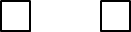 TAK             NIE- oświadczamy, że wszystkie kartki naszej oferty łącznie ze wszystkimi załącznikami są ponumerowane i cała  oferta składa się z .............  kartek.Załącznikami do niniejszej oferty są:........................................................................................................................................	   ……………………………………………………….(Miejscowość, data)                                           	     	   (Podpis/y osoby/osób upoważnionychdo reprezentowania Wykonawcy).LPTYTUŁISSNCena jednostkowa bruttoLICZBA PAKIETÓWWartość prenumeraty brutto w 2020 rokuStawka podatku VAT %Biblioteka Uniwersytecka UJKul. Uniwersytecka 1925-406 KielceBiblioteka Uniwersytecka UJKul. Uniwersytecka 1925-406 KielceBiblioteka Uniwersytecka UJKul. Uniwersytecka 1925-406 KielceBiblioteka Uniwersytecka UJKul. Uniwersytecka 1925-406 KielceBiblioteka Uniwersytecka UJKul. Uniwersytecka 1925-406 Kielce1Acta Geologica Polonica0001-570912Akcent0208-622013Analecta1230-115914Annals of Parasitology2299-063115Arcana1233-688216Archeologia Polski0003-818017Aura0137-366818Bank : miesięcznik finansowy1230-912519Bank i Kredyt0137-5520110Biblioteka w Szkole0867-5600111Bibliotekarz0208-4333112Biologia w Szkole z Przyrodą0137-8031113Biuletyn Historii Sztuki0006-3967114Chemia w Szkole0411-8634115Chrońmy Przyrodę Ojczystą0009-6172116Computerworld0867-2334117Controling i Rachunkowość Zarządcza1644-4841118Czas Kultury0867-2148119Czasopismo Geograficzne0045-9453120Czasopismo Prawa Karnego i Nauk Penalnych1506-1817121Dialog0012-2041122Didaskalia1233-0477123Doradztwo Podatkowe : biuletyn Instytutu Studiów Podatkowych1427-2008124Do Rzeczy2299-8500125Dzieje Najnowsze0419-8824126Dziennik Gazeta Prawna (wersja premium)2080-6744127Echo Dnia0137-902X128Ekonomika i Organizacja Przedsiębiorstwa0860-6846129Ekonomista0013-3205130Energia i Recykling2544-4875131Europejski Przegląd Sądowy1895-0396132Fa-Art1231-0158133Fizyka w Szkole z Astronomią134Focus1234-9992135Focus Historia2081-3058136Nowe Forum2300-6072137Gazeta Bankowa0860-7613138Gazeta Podatkowa1731-9447139Gazeta Polska1230-4581140Gazeta Wyborcza0860-908X141Geografia w Szkole0137-7566142Geological Quarterly1641-7291143Glosa : prawo gospodarcze w orzecznictwie i wyjaśnieniach1233-4634144Gospodarka Materiałowa i Logistyka1231-2037145Gospodarka Narodowa0867-0005146Gość Niedzielny0137-7604147Handel Wewnętrzny0438-5403148Harvard Business Review Polska1730-3591149International Journal of Contemporary Managemeng dawniej Współczesne Zarządzanie1643-5494150Inżynieria i Aparatura Chemiczna0368-0827151Jazz Forum – wersja z płytą CD0324-8801152Język Polski0021-6941153Jurysta : magazyn prawniczy1230-7114154Kino0023-1673155Konteksty : polska sztuka ludowa1230-6142156Kontynenty2084-9915157Książki : magazyn do czytania2083-3881158Kultura i Społeczeństwo0023-5172159Kwartalnik Filmowy0452-9502160Kwartalnik Filozoficzny1230-4050161Kwartalnik Historii Kultury Materialnej0023-5881162Kwartalnik Historii Nauki i Techniki0023-589X163Laboratorium : przegląd ogólnopolski1643-7381164Les Nouvelles Esthetiques : edycja polska1234-3358165Literatura na Świecie0324-8305166Logistyka 1231-5478167Marketing i Rynek1231-7853168Marketing w Praktyce1425-8315169Matematyka : czasopismo dla nauczycieli PTM0137-8848170Media i Marketing Polska1507-174X171Midrasz : pismo żydowskie1428-121X172Mówią Wieki1230-4018173Najwyższy Czas0867-0366174Nasz Dziennik1429-4834175Newsweek Polska1642-5685176Niepełnosprawność i Rehabilitacja1642-1981177Nowe Książki0137-8562178Nowy Filomata1428-6327179Ochrona Zabytków0029-8247180Odra0472-5182181Opcje1230-9982182Operations Research and Decision2081-8858183Organizacja i Kierowanie0137-5466184Orzecznictwo w Sprawach Samorządowych1232-7107185Pamiętnik Literacki0031-0514186Pamiętnik Teatralny0031-0522187Państwo i Prawo0031-0980188Personel i Zarządzanie1641-0793189Podróże : magazyn turystyczny1505-3601190Polimery0032-2725191Polish Journal of Ecology1505-2249192Polityka0032-3500193Polonistyka0551-3707194Poradnik Bibliotekarza0032-4752195Poradnik Gazety Prawnej1234-5695196Poradnik Językowy0551-5343197Postępy Fizyki0032-5430198Poznaj Swój Kraj0032-6151199Poznaj Świat0032-61431100Praca i Zabezpieczenia Społeczne0032-61861101Press1425-98181102Przegląd1509-31151103Przegląd Geograficzny0033-21431104Przegląd Geofizyczny0033-21351105Przegląd Historyczny0033-21861106Przegląd Humanistyczny0033-21941107Przegląd Komunalny1232-91261108Przegląd Legislacyjny1426-69891109Przegląd Organizacji0137-72211110Przegląd Politologiczny1426-88761111Przegląd Polityczny1232-64881112Przegląd Prawa Konstytucyjnego2082-12121113Przegląd Prawa Publicznego1096-89961114Przegląd Religioznawczy1230-43791115Przegląd Rusycystyczny0137-298X1116Przegląd Sądowy0867-72551117Przegląd Zachodni0033-24371118Przyroda Polska0552-430X1119Puls Biznesu1427-68521120Rachunkowość0481-54751121Respublica2353-84571122Rzeczpospolita0208-91301123Samorząd Terytorialny0867-49731124Sieci Prawdy2544-26941125Spotkania z Zabytkami0137-222X1126Sprawy Międzynarodowe0038-853X1127Studia Medioznawcze1641-09201128Studia Prawnicze0039-33121129Świat Nauki0867-63801130Świat Wiedzy2083-58251131Teatr0040-07691132Teksty Drugie0867-06331133Twórczość0041-47271134Tygodnik Nadwiślański0208-86221135Tygodnik Powszechny0041-48081136Tygodnik Solidarność0208-80451137Urania : postępy astronomii1689-60091138W Drodze0137-480X1139Wiadomości Historyczne0511-91611140Wiadomości Statystyczne0043-518X1141Wiadomości Świętokrzyskie1507-31221142Więź0511-94051143Wprost0209-17471144Wszechświat0043-95921145Zagadnienia Ekonomiki Rolnej0044-16001146Zeszyty Literackie0751-03571147Znak0044-488X1148Zwierciadło0514-09941RAZEM WARTOŚĆ BRUTTORAZEM WARTOŚĆ BRUTTORAZEM WARTOŚĆ BRUTTORAZEM WARTOŚĆ BRUTTORAZEM WARTOŚĆ BRUTTOBiblioteka Uniwersytecka UJKCzytelnia Wydziału Pedagogiki i Psychologiiul. Krakowska 11 KielceBiblioteka Uniwersytecka UJKCzytelnia Wydziału Pedagogiki i Psychologiiul. Krakowska 11 KielceBiblioteka Uniwersytecka UJKCzytelnia Wydziału Pedagogiki i Psychologiiul. Krakowska 11 KielceBiblioteka Uniwersytecka UJKCzytelnia Wydziału Pedagogiki i Psychologiiul. Krakowska 11 KielceBiblioteka Uniwersytecka UJKCzytelnia Wydziału Pedagogiki i Psychologiiul. Krakowska 11 KielceWartość prenumeraty brutto w 2020 rokuStawka podatku VAT %1Bliżej przedszkola1642-866812Charaktery1427-695X13Czuwaj0867-202414Echo dnia0208-913015Edukacja: studia, badania, innowacje0239-685816Edukacja i dialog0866-952X17Głos Nauczycielski0017-126318Guliwer0867-711519Kumpel1731-9889110Kwartalnik Pedagogiczny0023-5938111Niepełnosprawność i Rehabilitacja1642-1981112Pedagogika Społeczna1642-672X113Perspektywy1427-3543114Polityka Społeczna0137-4729115Problemy Opiekuńczo -Wychowawcze0552-2188116Remedium1230-7769117Ruch Muzyczny0035-9610118Studia Socjologiczne0039-3371119Szkoła Specjalna0137-818X120Śląsk1425-3917121Świat Problemów1230-6592122Świerszczyk0491-8193123Wczesna Edukacja2082-386X124Wychowanie Muzyczne2084-8935125Wychowanie na co Dzień1230-7785126Wychowanie w Przedszkolu0137-8082127Wychowawca1230-3720128Życie Szkoły0137-73101RAZEM WARTOŚĆ BRUTTORAZEM WARTOŚĆ BRUTTORAZEM WARTOŚĆ BRUTTORAZEM WARTOŚĆ BRUTTORAZEM WARTOŚĆ BRUTTOUniwersytet Jana Kochanowskiego w KielcachAdministracja Centralnaul. Żeromskiego 5 KielceUniwersytet Jana Kochanowskiego w KielcachAdministracja Centralnaul. Żeromskiego 5 KielceUniwersytet Jana Kochanowskiego w KielcachAdministracja Centralnaul. Żeromskiego 5 KielceUniwersytet Jana Kochanowskiego w KielcachAdministracja Centralnaul. Żeromskiego 5 KielceUniwersytet Jana Kochanowskiego w KielcachAdministracja Centralnaul. Żeromskiego 5 KielceWartość prenumeraty brutto w 2020 rokuStawka podatku VAT %1Atest Ochrona Pracy1230-470012Bezpieczeństwo Pracy – Nauka0137-704313Dziennik Gazeta Prawna2080-674464Dziennik Gazeta Prawna (Premium)2080-674415Echo dnia0137-902X46Forum Akademickie1233-093057Gazeta Wyborcza0860-908X68Książki. Magazyn Do Czytania2083-388119Magazyn Literacki Książki1234-0200110Nowe Książki0137-8562111Ochrona Przeciwpożarowa1644-6038112Polityka0032-3500313Przegląd Pożarniczy0137-8910114Rzeczpospolita plus0208-9130515Wprost0209-1747216Zarządzanie Publiczne1896-02001RAZEM WARTOŚĆ BRUTTORAZEM WARTOŚĆ BRUTTORAZEM WARTOŚĆ BRUTTORAZEM WARTOŚĆ BRUTTORAZEM WARTOŚĆ BRUTTODział Zabezpieczenia Informatycznegoul. Uniwersytecka 19 KielceDział Zabezpieczenia Informatycznegoul. Uniwersytecka 19 KielceDział Zabezpieczenia Informatycznegoul. Uniwersytecka 19 KielceDział Zabezpieczenia Informatycznegoul. Uniwersytecka 19 KielceDział Zabezpieczenia Informatycznegoul. Uniwersytecka 19 KielceWartość prenumeraty brutto w 2020 rokuStawka podatku VAT %1LINUX Magazine1732-126312IT Professional2083-958813IT w administracji1898-32271RAZEM WARTOŚĆ BRUTTORAZEM WARTOŚĆ BRUTTORAZEM WARTOŚĆ BRUTTORAZEM WARTOŚĆ BRUTTORAZEM WARTOŚĆ BRUTTOCollegium MedicumGabinet Prorektora ds. Medycznychul. IX Wieków Kielc 19 KielceCollegium MedicumGabinet Prorektora ds. Medycznychul. IX Wieków Kielc 19 KielceCollegium MedicumGabinet Prorektora ds. Medycznychul. IX Wieków Kielc 19 KielceCollegium MedicumGabinet Prorektora ds. Medycznychul. IX Wieków Kielc 19 KielceCollegium MedicumGabinet Prorektora ds. Medycznychul. IX Wieków Kielc 19 KielceWartość prenumeraty brutto w 2020 rokuStawka podatku VAT %1Dziennik Gazeta Prawna 2080-674412Forum Akademickie1233-093013Gazeta Wyborcza0860-908X14Newsweek1642-568515Polityka0032-350016Wprost0209-17471RAZEM WARTOŚĆ BRUTTORAZEM WARTOŚĆ BRUTTORAZEM WARTOŚĆ BRUTTORAZEM WARTOŚĆ BRUTTORAZEM WARTOŚĆ BRUTTOUniwersytet Jana Kochanowskiego w KielcachFilia w Piotrkowie Trybunalskimul. Słowackiego 114/118 Piotrków TrybunalskiUniwersytet Jana Kochanowskiego w KielcachFilia w Piotrkowie Trybunalskimul. Słowackiego 114/118 Piotrków TrybunalskiUniwersytet Jana Kochanowskiego w KielcachFilia w Piotrkowie Trybunalskimul. Słowackiego 114/118 Piotrków TrybunalskiUniwersytet Jana Kochanowskiego w KielcachFilia w Piotrkowie Trybunalskimul. Słowackiego 114/118 Piotrków TrybunalskiUniwersytet Jana Kochanowskiego w KielcachFilia w Piotrkowie Trybunalskimul. Słowackiego 114/118 Piotrków TrybunalskiWartość prenumeraty brutto w 2020 rokuStawka podatku VAT %1Arcana1233-688212Archeion0066-604113Bank1230-912514Bibliotekarz0208-433315Biuletyn Głównego Księgowego2084-586316Bliżej Przedszkola1642-866817Business English Magazine1897-079618Charaktery1427-695X19Chowanna0137-706X110Edukacja0239-6858111Edukacja Dorosłych1230-9206112Edukacja i Dialog0866-962X113Edukacja Ustawiczna Dorosłych1507-6563114Ekonomika i Organizacja Przedsiębiorstw0860-6846115Ekonomista0013-3205116Gazeta Bankowa0860-7613117Gazeta Podatkowa1731-9447118Gazeta Prawna2080-6744119Gazeta Ubezpieczeniowa1428-7501120Gazeta Wyborcza0860-908X121Głos Banków Spółdzielczych1233-345X122Gospodarka Materiałowa i Logistyka1231-2037123Gospodarka Narodowa0867-0005124Karta0867-3764125Kwartalnik Bellona: Pismo naukowe1897-7065126Kwartalnik Historyczny0023-5903127Kwartalnik Pedagogiczny0023-5938128Logistyka – pełna wersja z dodatkiem CD1231-5478129Marketing i Rynek1231-7853130Marketing w Praktyce1425-8315131Miesięcznik Ubezpieczeniowy1732-2413132Mówią Wieki1230-4018133Nauczanie Początkowe0239-7579134Nauczycielka Przedszkola1669-905X135Nauczycielka Szkoły Podstawowej2083-5272136Newsweek Polska1642-5685137Nowe Książki0137-8562138Państwo i Prawo – miesięcznik0031-0980139Pedagogika Społeczna1642-672X140Polityka0032-3500141Polityka Społeczna0137-4729142Polski Przegląd Dyplomatyczny1642-4069143Postępy Rehabilitacji0860-6161144Praca i Zabezpieczenia Społeczne0032-6186145Praca Socjalna0860-3480146Prawo Zamówień Publicznych1733-0777147Problemy Opiekuńczo – Wychowawcze0552-2188148Problemy Zarządzania1644-9584149Przegląd Historyczno – Oświatowy 0033-2178150Przegląd Historyczny0033-2186151Przegląd Organizacji0137-7221152Przegląd Podatkowy0867-7514153Przegląd Prawa Publicznego1896-8996154Remedium1230-7769155Rachunkowość: czasopismo poświęcone zagadnieniom rachunkowości i finansów0481-5475156Rzeczpospolita0208-9130157Samorząd Terytorialny0867-4973158Sprawy Międzynarodowe 0038-853X159Stosunki Międzynarodowe0209-0961160Szkoła Specjalna0137-818X161Terapia: uzależnienia i współuzależnienia1506-4727162Tydzień Trybunalski1427-9096163Tygodnik Powszechny0041-4808164Wczesna Edukacja2544-9079165Wiadomości Historyczne0511-9162166Wychowanie Fizyczne i Sport0043-9630167Wychowanie Fizyczne i Zdrowotne0860-8075168Wychowanie Muzyczne w Szkole0512-4255169Wychowanie na co Dzień1230-7785170Wychowanie w Przedszkolu0137-8082171Wychowanie w Rodzinie2082-9019172Wychowawca1230-3720173Życie Szkoły0137-73101RAZEM WARTOŚĆ BRUTTORAZEM WARTOŚĆ BRUTTORAZEM WARTOŚĆ BRUTTORAZEM WARTOŚĆ BRUTTORAZEM WARTOŚĆ BRUTTOLp.TytułISNNCena jednostkowa bruttoLiczba PakietówWartość prenumeraty brutto w 2020 rokuStawka podatku VAT %Biblioteka Uniwersytecka UJKul. Uniwersytecka 1925-406 KielceBiblioteka Uniwersytecka UJKul. Uniwersytecka 1925-406 KielceBiblioteka Uniwersytecka UJKul. Uniwersytecka 1925-406 KielceBiblioteka Uniwersytecka UJKul. Uniwersytecka 1925-406 KielceBiblioteka Uniwersytecka UJKul. Uniwersytecka 1925-406 Kielce1Advances in Nursing Science (druk + online)0161-9268, 0161-9268 (online)1 12Der Spiegel (druk)0038-74521 3Eurpean Journal Cardiovascular Nursing (druk + online))1474-5151,1873-1953(online) 1 4Geochemistry (druk)1467-78731 5International Political Science Abstracts (druk)0020-83451 6Journal of Chemical Education (druk)0021-95841 7Journal of Palliative Care (druk)0825-85971 8Modern English Teacher (druk)1 9Nature (druk)0028-08361 10Newsweek (druk)0163-70531 11Nursing Research (druk + online)0029-6562, 1538-9847 (online)1 12Pancreatology (online)1424-3911113Physics World (druk)0953-85851 14Presse und Sprache + Service Deutsch Online0935-80641 15Science (druk)0036-80751 16Sixteenth Century Journal (druk)0361-01601 17Sky and Telescope (druk)0037-66041 18The Journal of Interdisciplinary History (druk)0022-19531 19Time : the weekly news-magazine (druk)0040-781X1 20Baza ISSN – online 2 stanowiskaRAZEM WARTOŚĆ BRUTTORAZEM WARTOŚĆ BRUTTORAZEM WARTOŚĆ BRUTTORAZEM WARTOŚĆ BRUTTORAZEM WARTOŚĆ BRUTTOUniwersytet Jana Kochanowskiego w KielcachFilia w Piotrkowie Trybunalskimul. Słowackiego 114/118 Piotrków TrybunalskiUniwersytet Jana Kochanowskiego w KielcachFilia w Piotrkowie Trybunalskimul. Słowackiego 114/118 Piotrków TrybunalskiUniwersytet Jana Kochanowskiego w KielcachFilia w Piotrkowie Trybunalskimul. Słowackiego 114/118 Piotrków TrybunalskiUniwersytet Jana Kochanowskiego w KielcachFilia w Piotrkowie Trybunalskimul. Słowackiego 114/118 Piotrków TrybunalskiUniwersytet Jana Kochanowskiego w KielcachFilia w Piotrkowie Trybunalskimul. Słowackiego 114/118 Piotrków TrybunalskiWartość prenumeraty brutto w 2020 rokuStawka podatku VAT %1The Economist0013-061312ELT Journal0951-089313The Times Leterary Supplement0307-661X14Language and Cognition1866-98081RAZEM WARTOŚĆ BRUTTORAZEM WARTOŚĆ BRUTTORAZEM WARTOŚĆ BRUTTORAZEM WARTOŚĆ BRUTTORAZEM WARTOŚĆ BRUTTOLp.TytułISSNCena jednostkowa bruttoLiczba pakietówBiblioteka Uniwersytecka UJKul. Uniwersytecka 1925-406 KielceBiblioteka Uniwersytecka UJKul. Uniwersytecka 1925-406 KielceBiblioteka Uniwersytecka UJKul. Uniwersytecka 1925-406 KielceBiblioteka Uniwersytecka UJKul. Uniwersytecka 1925-406 KielceBiblioteka Uniwersytecka UJKul. Uniwersytecka 1925-406 KielceArgumenty i fakty 0204-04761 Družba Narodov0012-67561 Nauka i Žizn'.0028-12631 Novyj Mir0130-76731 Ogonëk :eženedel'nyj obŝestvenno-političeskij i literaturno-hudožestvennyj žurnal0131-00971 Russkaâ Literatura0131-60951 Russkij Âzyk za Rubežom0036-03841 Voprosy Literatury0042-87951 Znama0130-16161 Zvezda0321-18781 RAZEM WARTOŚĆ BRUTTORAZEM WARTOŚĆ BRUTTORAZEM WARTOŚĆ BRUTTORAZEM WARTOŚĆ BRUTTORAZEM WARTOŚĆ BRUTTO